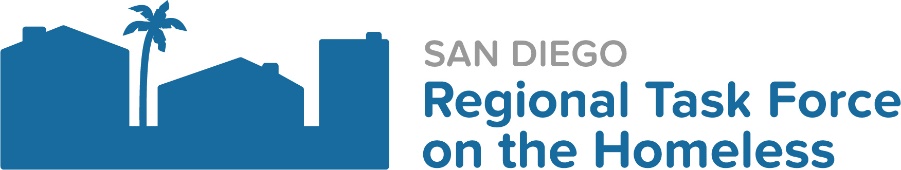 ORGANIZATION OFFICIAL CERTIFICATION OF INVOLVEMENT IN LITIGATION AND/OR CONTRACT COMPLIANCE DIFFICULTIESI certify that the information herein characterizes the position of the organization of which I am a representative.Legal Name of OrganizationAddressAddressYesNoIf Yes, please explain:1. Has the organization been sued in the last five years?□□2. Are any management or staff with fiscal responsibilities involved in litigation presently that has any bearing on fiduciary trust of employee relations?□□3. Have any unfavorable rulings been handed down by any court against the organization or Executive Director in the last five (5) years?□□4. Does the organization currently have any unresolved fiscal, reporting or program issues with any of its current or past funding sources?□□5. In the past ten years has the organization ever had its nonprofit status or business license suspended, revoked or withheld by the IRS, the Secretary of State, the State Attorney General or the Franchise Tax Board?□□6. Has any funding approval, or funding eligibility of the organization or any of its partners, principals or affiliates ever been suspended, revoked, lapsed and/or terminated for any reason?□□7. Has the organization or any of its partners, principals or affiliates ever filed for bankruptcy? If yes, please explain and state the case number and whether the case was dismissed, discharged or is current.□□8. Please disclose any pending litigation or any other significant issues that may threaten the financial viability of the organization.Signature:Executed on this Date:Print Name:Telephone:Title:Email: